ЧЕРКАСЬКА ОБЛАСНА РАДАГОЛОВАР О З П О Р Я Д Ж Е Н Н Я05.12.2019                                                                                        № 521-рПро нагородження Почесноюграмотою обласної радиВідповідно до статті 55 Закону України «Про місцеве самоврядування
в Україні», рішення обласної ради від 25.03.2016 № 4-32/VІІ «Про Почесну грамоту Черкаської обласної ради» (зі змінами):1. Нагородити Почесною грамотою обласної ради:за багаторічну сумлінну працю в органах місцевого самоврядування, високий професіоналізм та з нагоди Дня місцевого самоврядування:2. Відповідно до пункту 11 Положення про Почесну грамоту Черкаської обласної ради, затвердженого рішенням обласної ради від 25.03.2016
№ 4-32/VІІ «Про Почесну грамоту Черкаської обласної ради» (зі змінами), фінансово-господарському відділу виконавчого апарату обласної ради виплатити нагородженим одноразову винагороду в розмірі 2 (двох) прожиткових мінімумів для працездатних осіб.3. Контроль за виконанням розпорядження покласти на керівника секретаріату обласної ради ПАНІЩЕВА Б.Є. та організаційний відділ виконавчого апарату обласної ради.Голова	А. ПІДГОРНИЙДАВИДЕНКОСвітлану Миколаївну–головного спеціаліста фінансово-господарського відділу виконавчого апарату Черкаської обласної ради;ЗАГУМЕННУЮлію Володимирівну–головного спеціаліста організаційного відділу виконавчого апарату Черкаської обласної ради;СИНІЛЬНИКТетяну Іванівну–заступника начальника загального відділу  виконавчого апарату Черкаської обласної ради.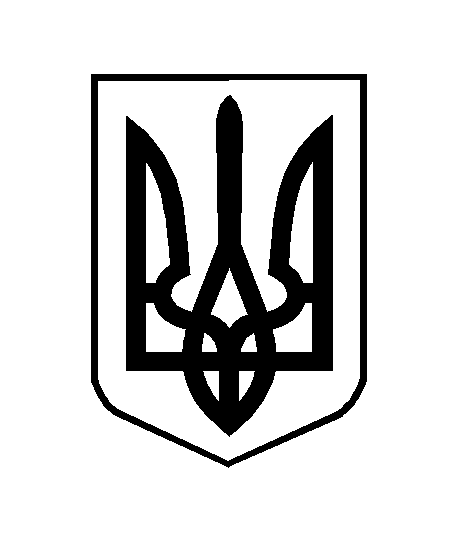 